BÀI TẬP TOÁN 9 TUẦN 3I. ĐẠI SỐ: QUY TẮC KHAI PHƯƠNG MỘT THƯƠNGBài 1. Tính:a) 	b) 	c) 	d) e) 	g) 	h) Bài 2. Tính:a) 	b) c) 	d) Bài 3. Giải các phương trình sau:a) 	b) c) 	d) Bài 4. Giải các phương trình sau:a)	b) c) 	d) e) 	f) Bài 5. Tính:a) 	b) c)    	d) II.HÌNH HỌC : LUYÊN TẬP HỆ THỨC LƯỢNG TRONG TAM GIÁC VUÔNG Bài 1. Cho  vuông ở , đường cao  .Tính diện tích tam giác ABC biết ,Bài 2.  Cho  một tam giác vuông biết tỉ số hai cạnh góc vuông là  , cạnh huyền là .Tính độ dài cạnh góc vuông và hình chiếu của hai cạnh góc vuông trên cạnh huyền.Bài 3.  Tính diện tích của hình thang  có đường cao bằng  hai đường chéo  và  vuông góc nhau, …………………………………….HẾT…………………………………….HƯỚNG DẪN GIẢI CHI TIẾTI. ĐẠI SỐ: QUY TẮC KHAI PHƯƠNG MỘT THƯƠNGBài 1. Tính:a) 	b) 	c) 	d) e) 	g) 	h) Lời giảia) b) c) d) e) g) h) Bài 2. Tính:a) 	b) c) 	d) Lời giảia) b) c) d) Bài 3. Giải các phương trình sau:a) 	b) c) 	d) Lời giảia) Điều kiện : Ta có  (thỏa mãn điều kiện)Vậy phương trình có tập nghiệm .b) Điều kiện : Vì  nên không có giá trị nào của  để .Vậy phương trình vô nghiệm.c) Điều kiện : Ta có  (thỏa mãn điều kiện)Vậy phương trình có tập nghiệm .d) Điều kiện : Ta có :  (thỏa mãn điều kiện)Vậy phương trình có tập nghiệm .Bài 4. Giải các phương trình sau:a)	b) c) 	d) e) 	f) Lời giảia) Vậy tập nghiệm của phương trình là .b) Vậy tập nghiệm của phương trình là .c) 	Vậy tập nghiệm của phương trình là .d) Vậy tập nghiệm của phương trình là .e)Vậy tập nghiệm của phương trình là .f) .Vậy tập nghiệm của phương trình là .Bài 5. Tính:a) 	b) c)    	d) Lời giảia)  .b)  .c)     .d)  .II.HÌNH HỌC : LUYÊN TẬP HỆ THỨC LƯỢNG TRONG TAM GIÁC VUÔNG Bài 1. Cho  vuông ở , đường cao  .Tính diện tích tam giác ABC biết ,.Lời giải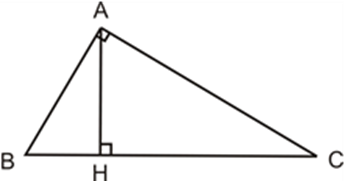 Tam giác  vuông ở  , ta có theo định lí pitago:Tam giác  vuông ở  ,  là đường cao thuộc cạnh huyền  nên  suy ra :Bài 2.  Cho  một tam giác vuông biết tỉ số hai cạnh góc vuông là  , cạnh huyền là .Tính độ dài cạnh góc vuông và hình chiếu của hai cạnh góc vuông trên cạnh huyền.Lời giảiGiả sử  vuông ở  có :  và Vì   nên   (>0)Suy ra  vuông ở  ta có:   hay Suy ra  do đó  ,suy ra Vậy  vuông ở  ta có  là đường cao nên:   do đó  do đó Bài 3.  Tính diện tích của hình thang  có đường cao bằng  hai đường chéo  và  vuông góc nhau, .Lời giảiQua  vẽ đường thẳng song song với, cắt  ở . Gọi  là đường cao của hình thang. Ta có ,nên Áp dụng định lí pi ta go vào tam giác vuông ,ta có: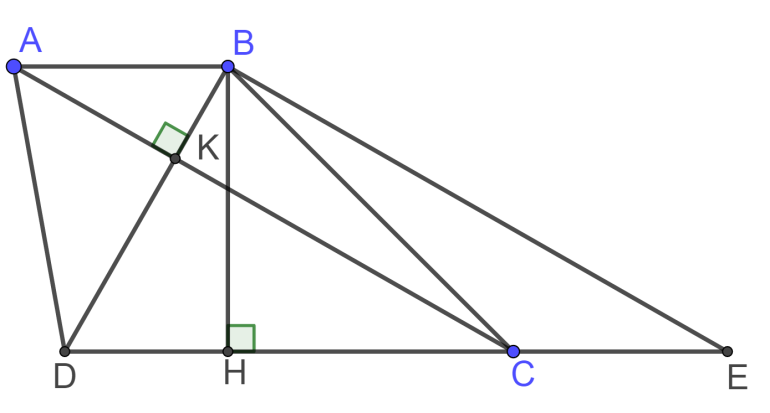  vuông ở  nên ta có: vì  nên  Do đó . HẾT